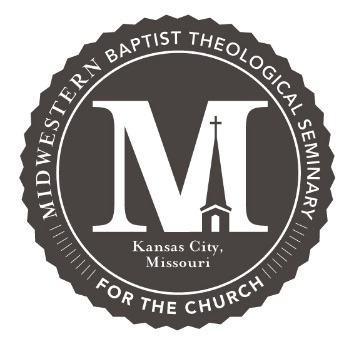 Pulpit Supply Request FormDate Supply Needed: Contact Name: Contact’s Phone Number: Contact’s Email: Church Name: Church Address: Church Phone Number: Distance of Church from MBTS: Worship Time and Expectations (dress, timeframe for message and to arrive, should he prepare to offer an invitation or make announcements, etc.): Additional Church Information (size of church, denomination, etc.): ______________________________________________________________________________For Office Use Only:Person to Supply: Date Confirmed with Student: Date Confirmed with Church: 